Question of  interview for  the teacher :What the method is used  most often when learning english, specially speaking?What are teacher efforts in processing the material of speaking English for student?why the teacher choose mnemonic method to teach speaking english?Question of  interview for the students :what do you think about the method is used by the teacher when teaching speaking?What do you think about the teacher efforts to to process the material of speaking English for students?In your opinion the method used by the teacher are easy to understood?Research Questionnaireselected the choice of each question by putting a chek mark!(pilihlah pilihan dari setiap pertanyaan dengan membubuhkan tanda centang!)keterangan:-strongly agree(sangat setuju)-agree(setuju)-undecided(ragu-ragu)-disagre(tidak setuju)-strongly disagree(sangat tidak setuju)Mnemonic is the easiest method of remembering (mnemonik adalah metode mengingat paling mudah)Strongly agreeAgreeUndecidedDisagreeStrongly disagreeMnemonic method is particularly suitable for using teach speaking  English(metode mnemonik sangat cocok digunakan untuk mengajarkan berbicara bahasa ingris)Strongly agreeAgreeUndecidedDisagreed Strongly disagreeMnemonic method help teacher to make teaching easier (metode mnemonik membantu guru dalam mempermudah pelajaran)Strongly agreeAgreeUndecidedDisagreed Strongly disagreeThe type of mnemonic method is very variative (tipe dalam metode mnemonic sangat bervariasi)Strongly agreeAgreeUndecidedDisagreed Strongly disagreeThe acronym type is not suitable for speaking lesson (tipe akronim kurang cocok digunakan untuk pelajaran berbicara)Strongly agreeAgreeUndecidedDisagreed Strongly disagreeKeyword type is better used for speaking (tipe kata kunci lebih cocok digunakan untuk  pelajaran berbicara)Strongly agreeAgreeUndecidedDisagreed Strongly disagreeStudents learn to memorize by mnemonic method more quickly (siswa belajar menghafal lebih cepat dengan metode mnemonic)Strongly agreeAgreeUndecidedDisagreed Strongly disagreeThe mnemonic method is particularly helpful in honing students speaking skill (metode mnemonik sangat membantu mengasah kemampuan berbicara siswa)Strongly agreeAgreeUndecidedDisagreed Strongly disagreeMnemonic method is a usable method for all lesson ( metode mnemonik termasuk metode yang dapat diigunakan untuk semua pelajaran)Strongly agreeAgreeUndecidedDisagreed Strongly disagreeStudents become bolder and more confident when speaking English (siswa menjadi lebih berani dan percaya diri saat berbicara bahasa inggris)Strongly agreeAgreeUndecidedDisagreed Strongly disagreeStudents are more active when learning speaking uses mnemonic method (siswa lebih aktif saat belajar menggunakan metode mnemonik)Strongly agreeAgreeUndecidedDisagreed Strongly disagreeMnemonic method more interisting used for learning (metode mnemonik lebih menarik digunakan untuk belajar)Strongly agreeAgreeUndecidedDisagreed Strongly disagreeMnemonic method helps me to convey the material easily (metode mnemonik membantu saya mengajarkan materi dengan cara lebih mudah)Strongly agreeAgreeUndecidedDisagreed Strongly disagreeThe atmosphere that emerges become more active and interisting (suasana yang muncul menjadi lebih aktif dan menarik)Strongly agreeAgreeUndecidedDisagreed Strongly disagreeThe students easily gave off his speaking skill (siswa menjadi mudah mengeluarkan kemapuan berbicaranya)Strongly agreeAgreeUndecidedDisagreed Strongly disagree16. I understand how to apply mnemonic method to teach speaking english (saya mengerti bagaimana cara menggunakan metode mnemonic dalam mengajar berbicara bahasa inggris)Strongly agreeAgreeUndecidedDisagreed Strongly disagreeResult of teacher interview :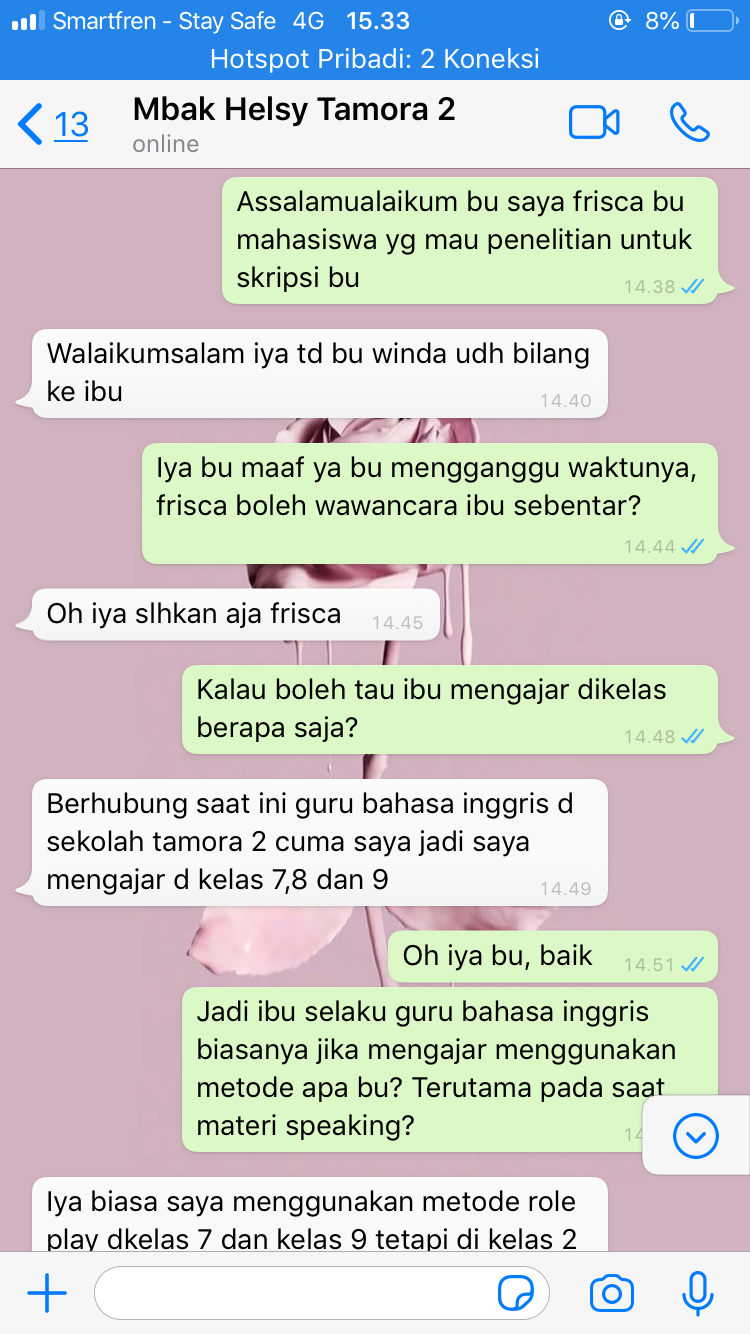 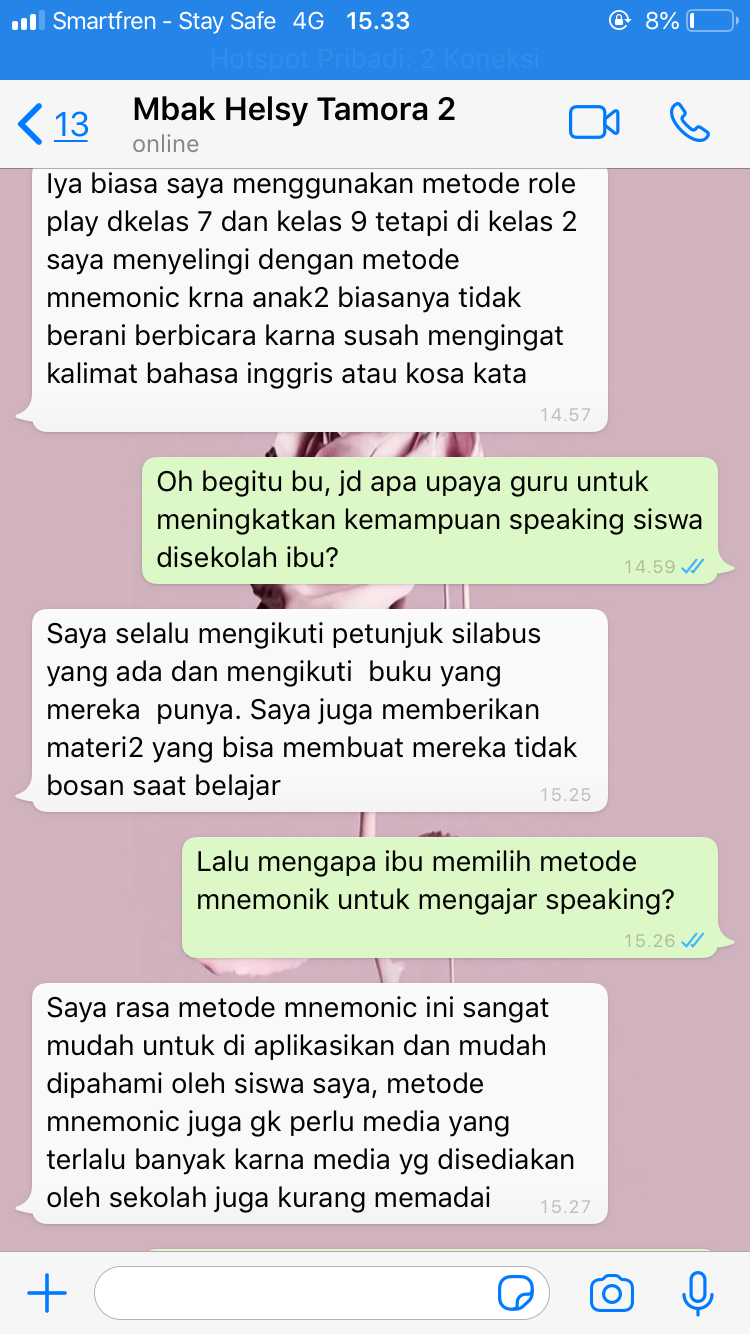 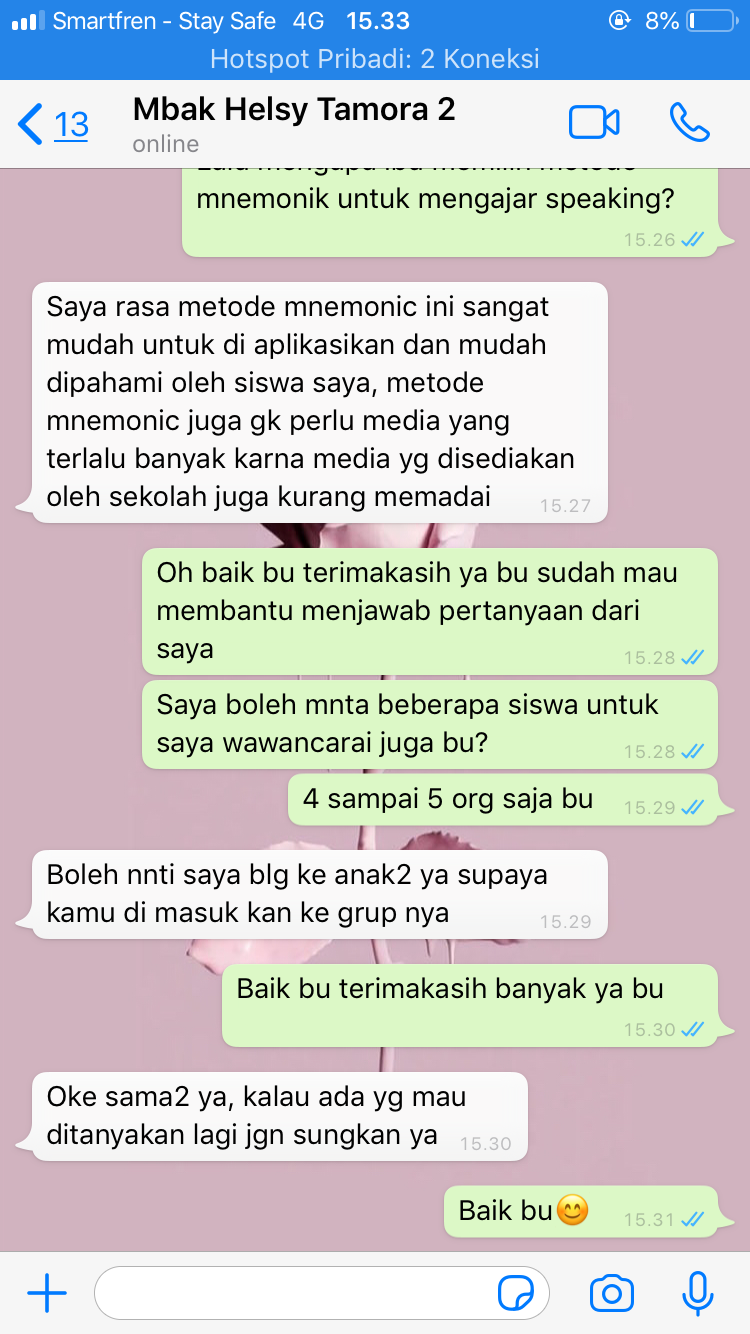 Result of students interview :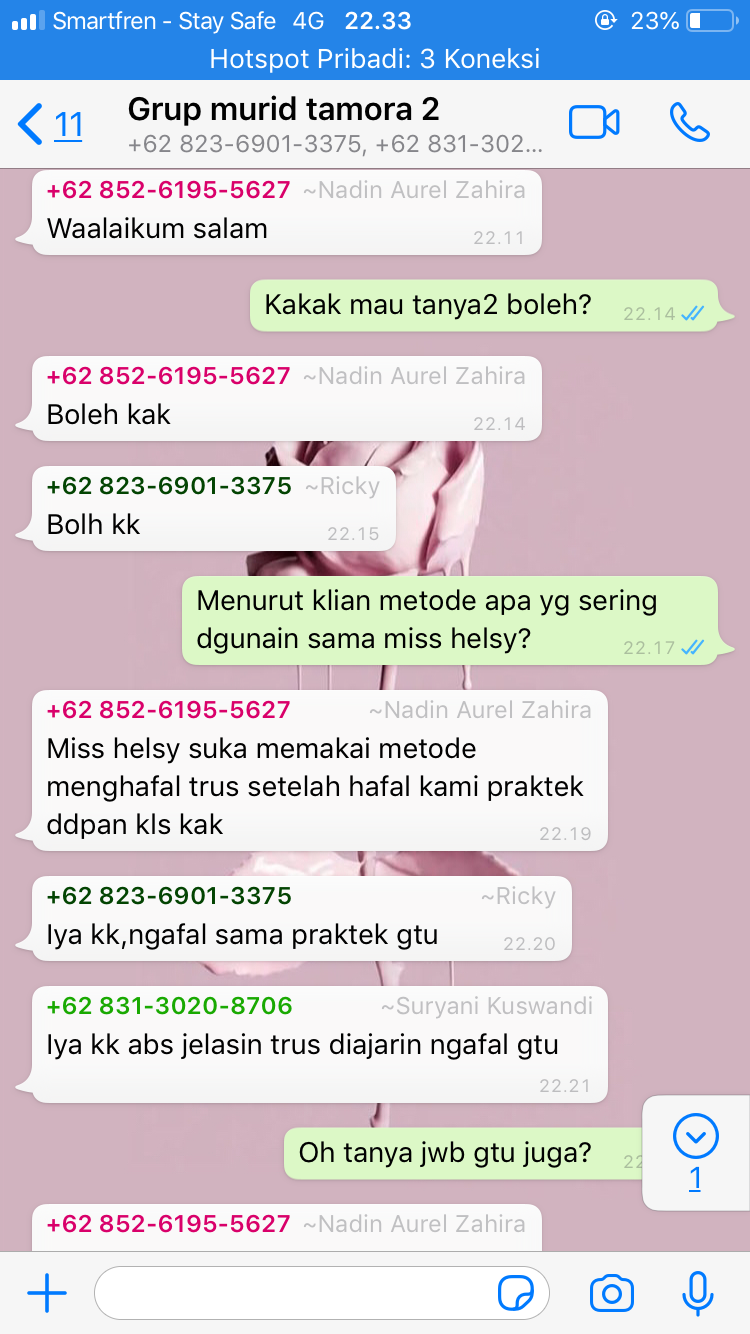 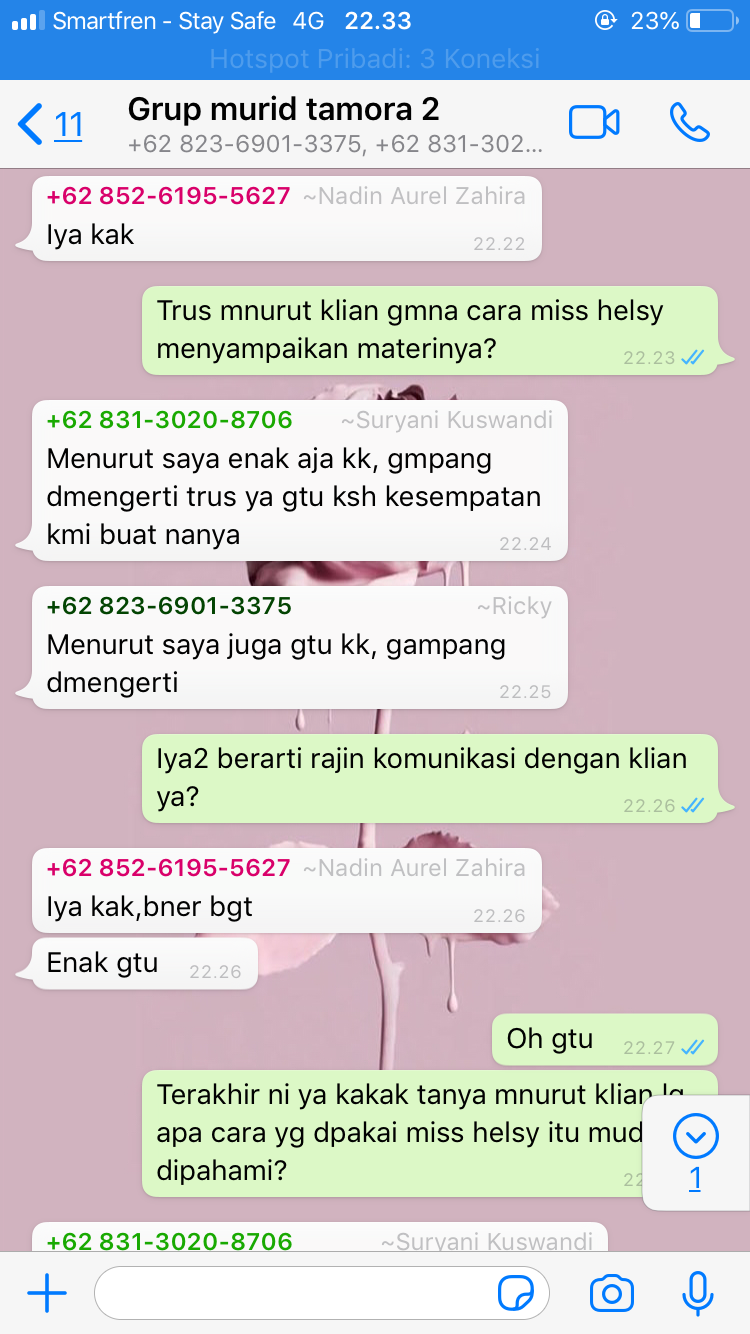 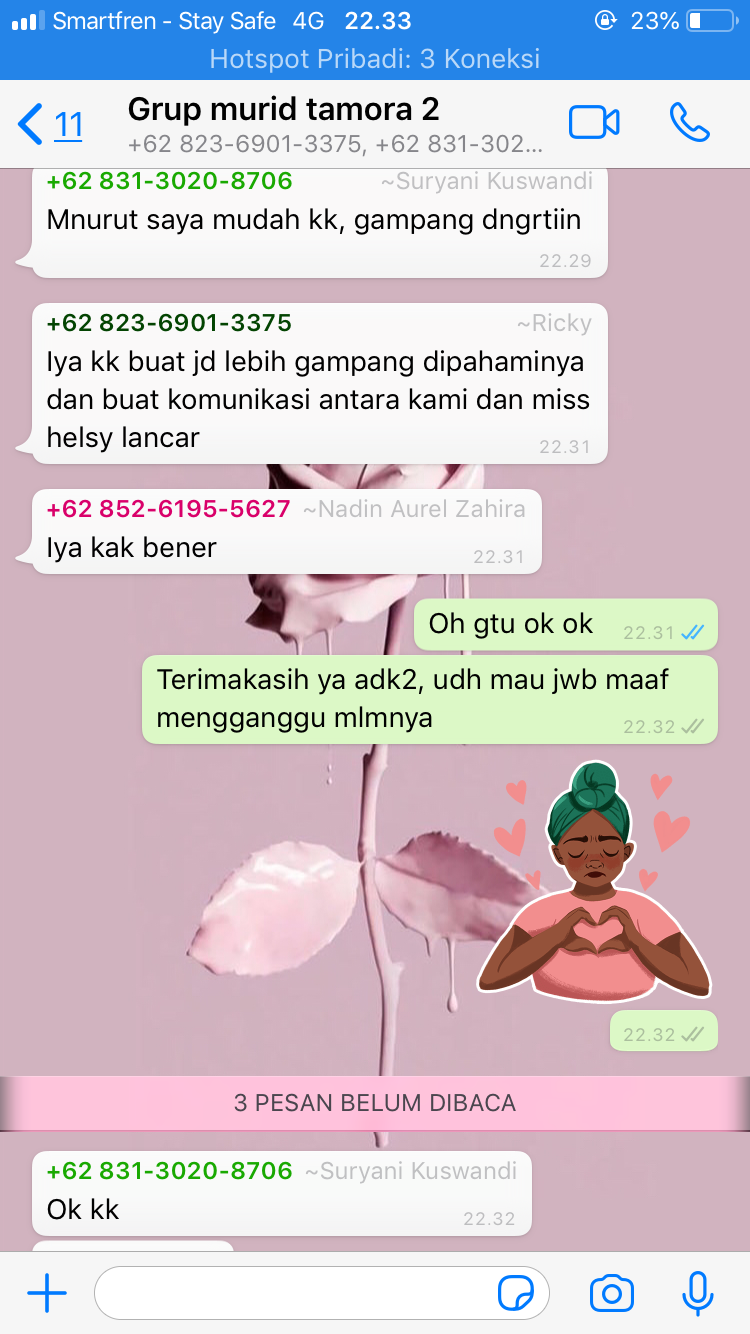 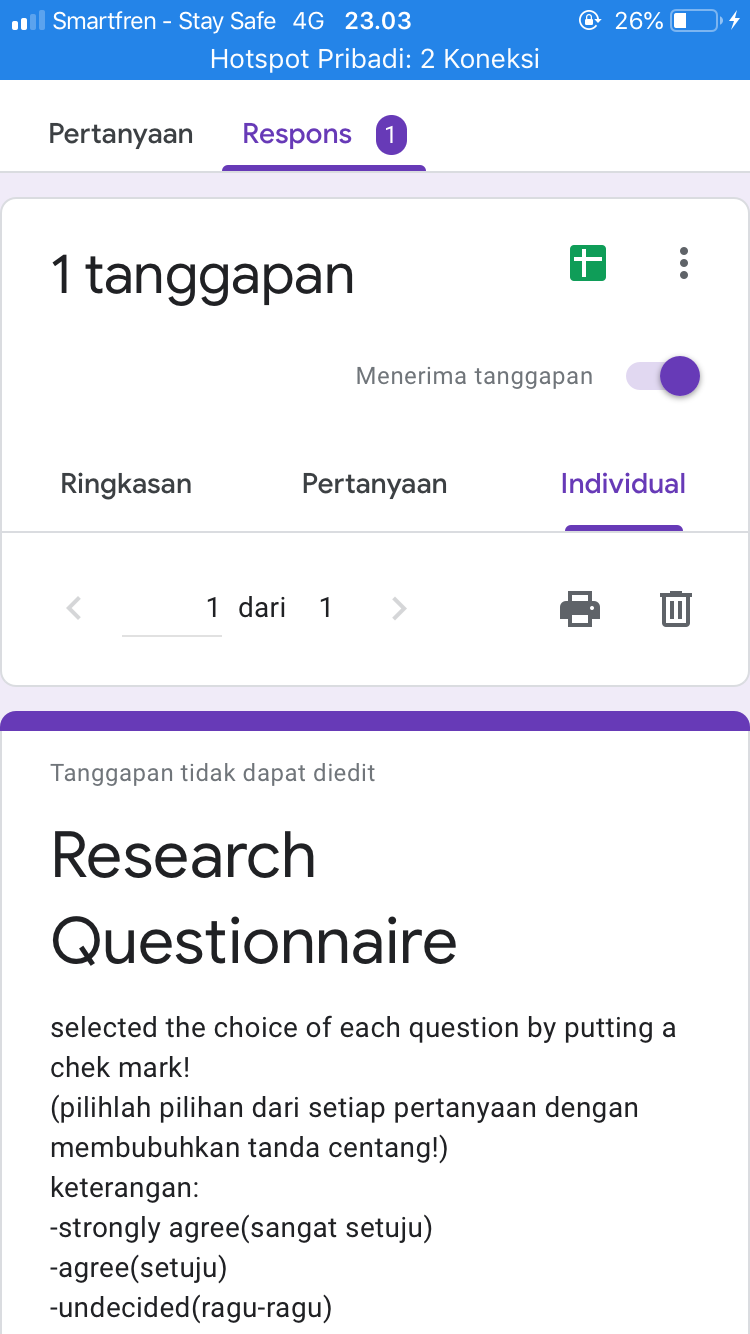 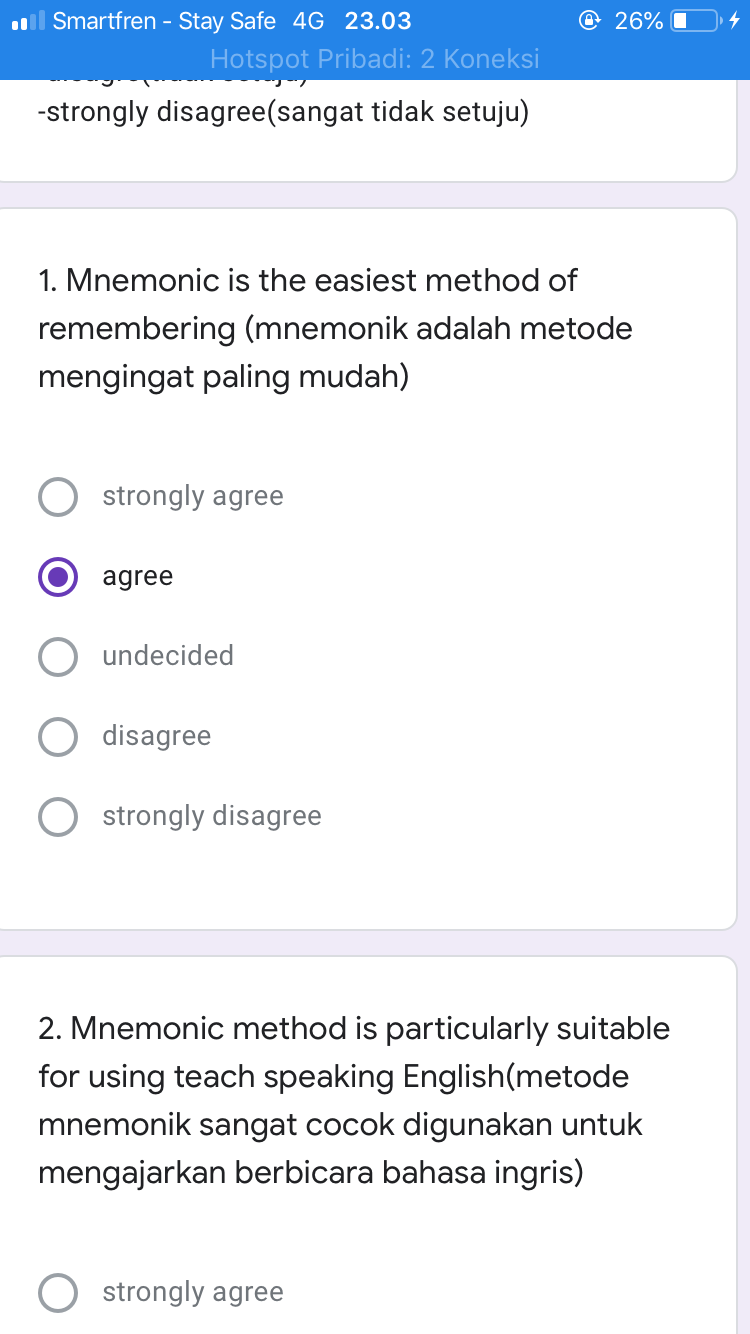 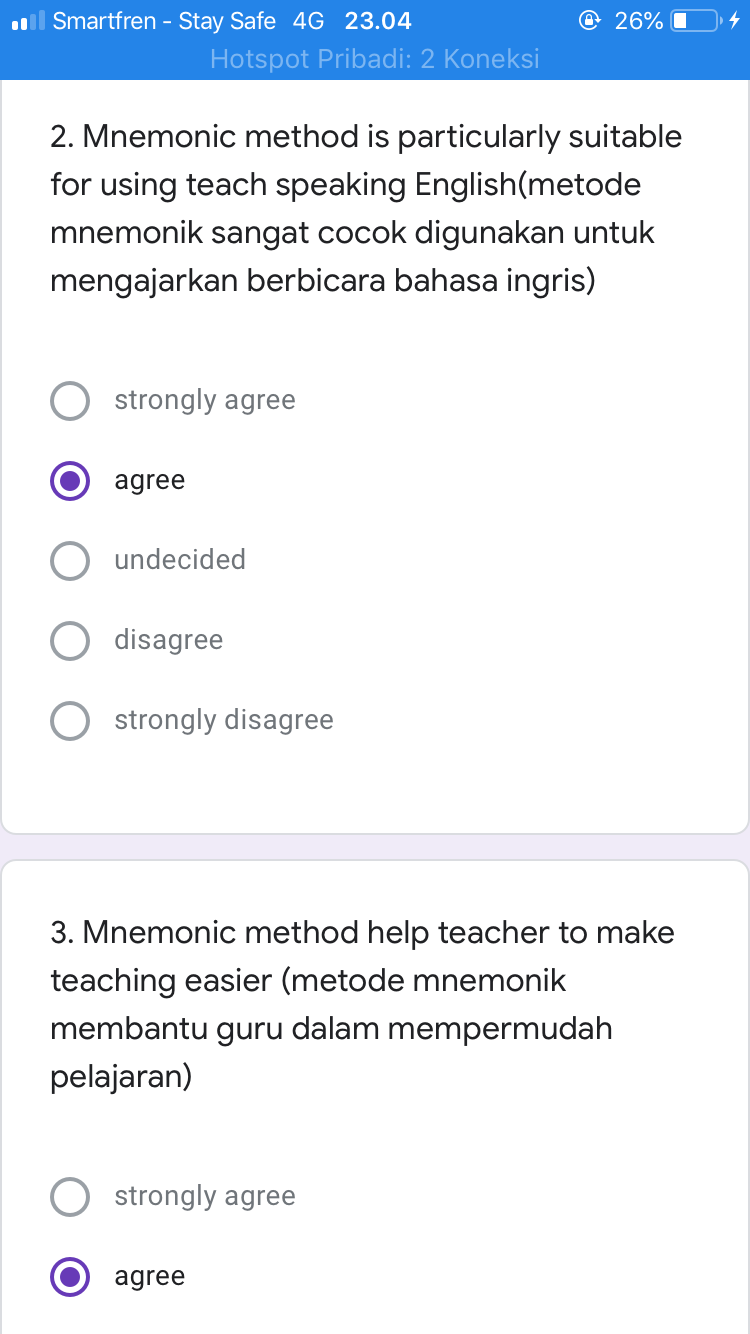 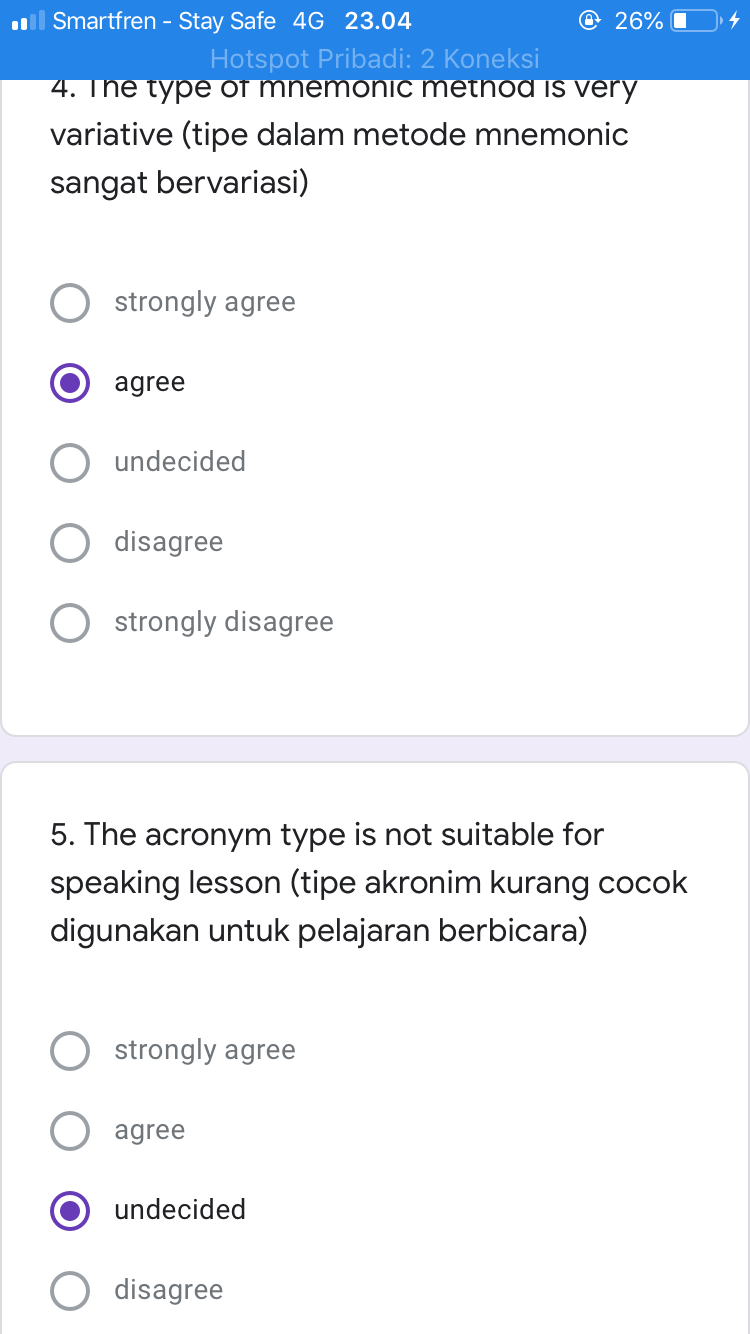 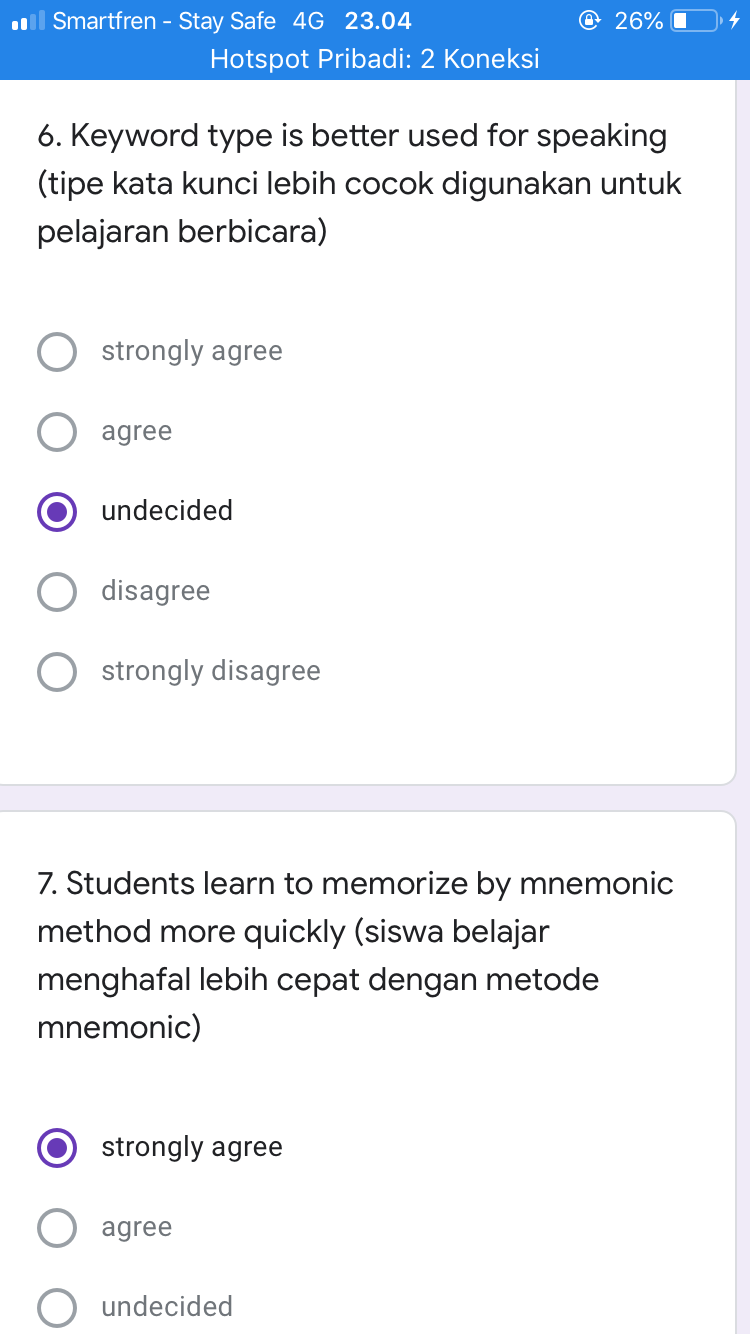 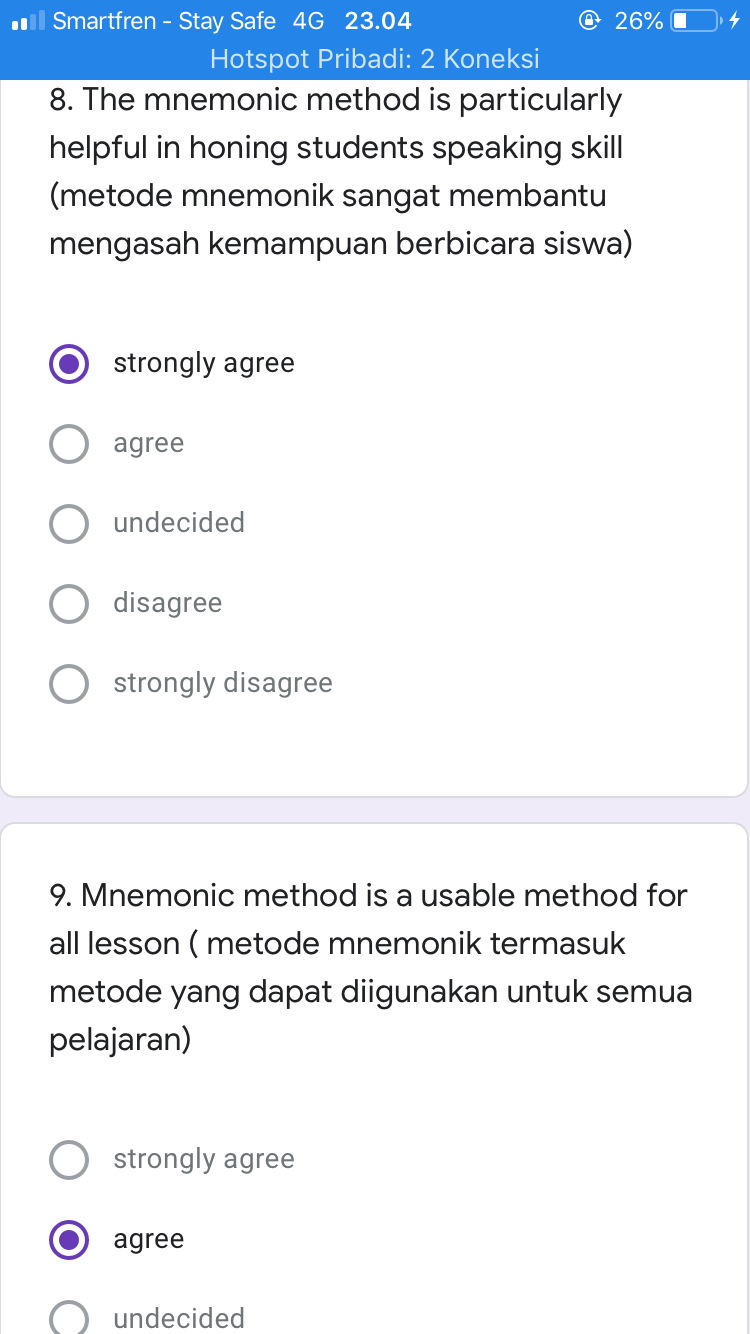 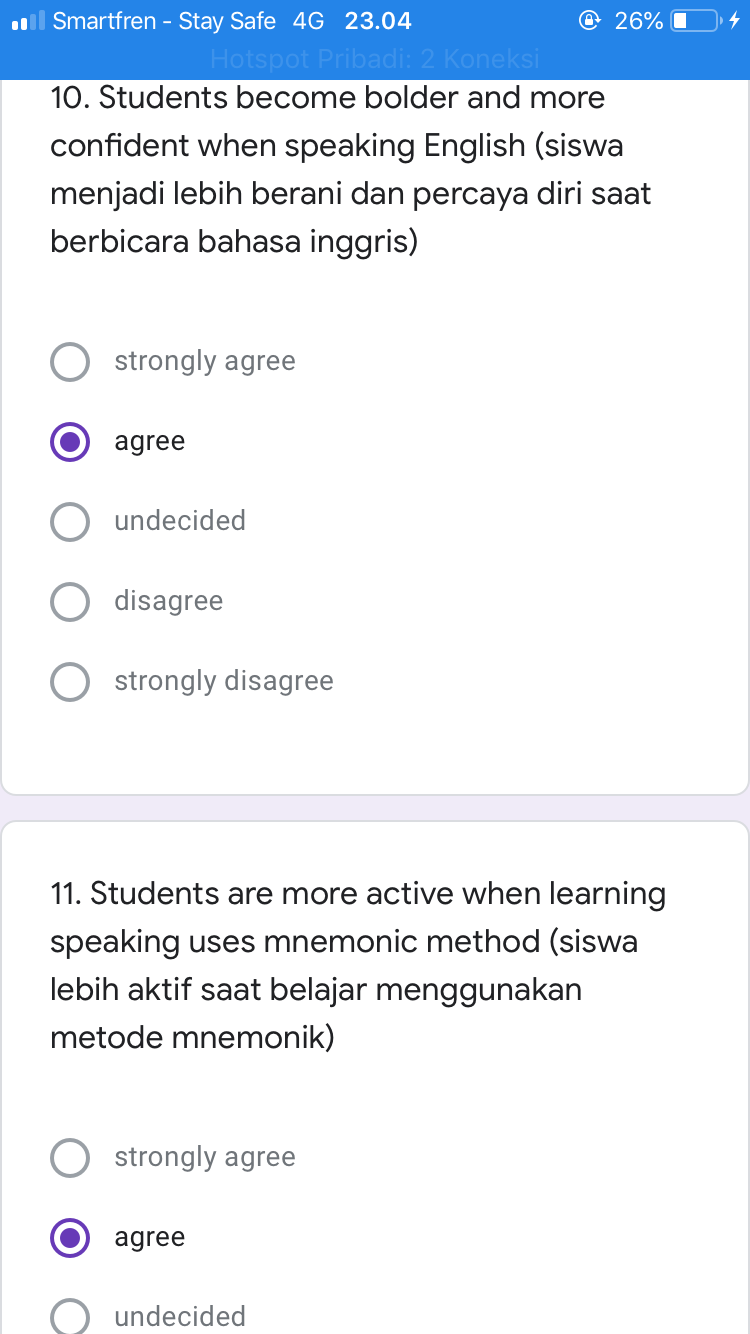 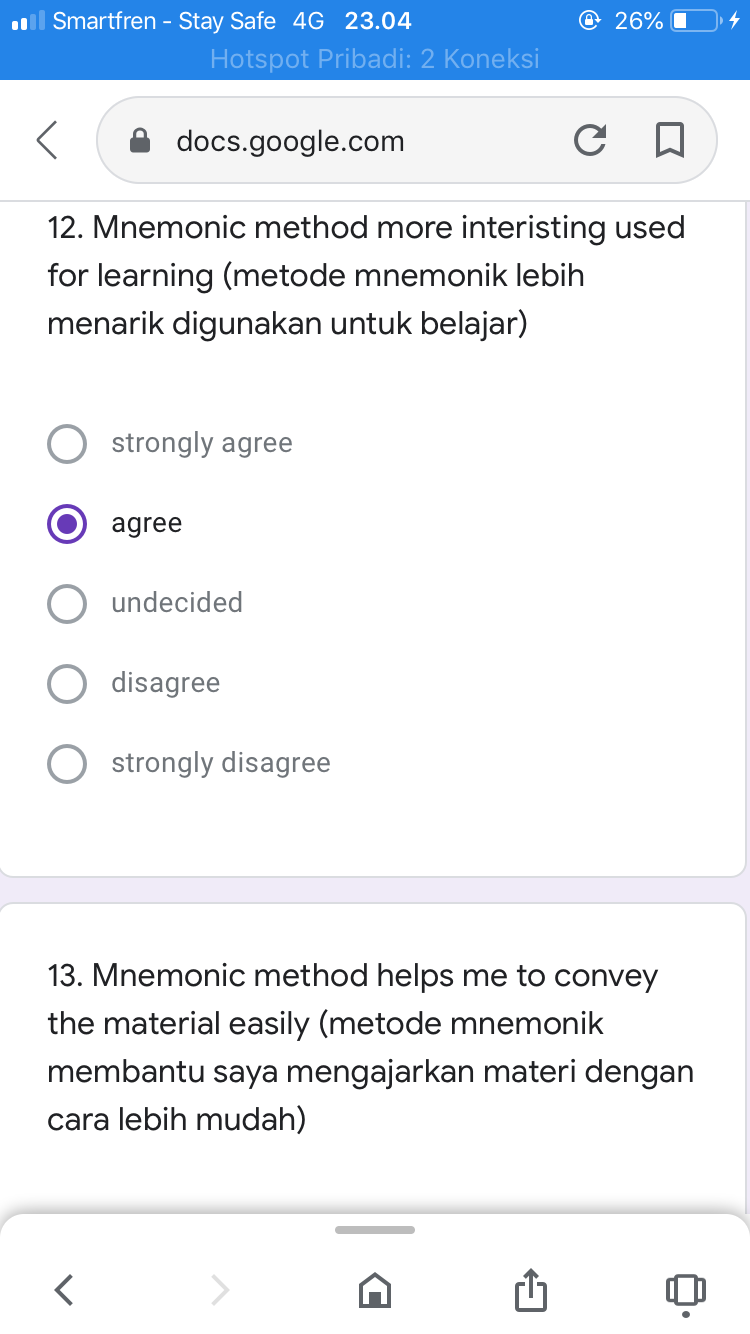 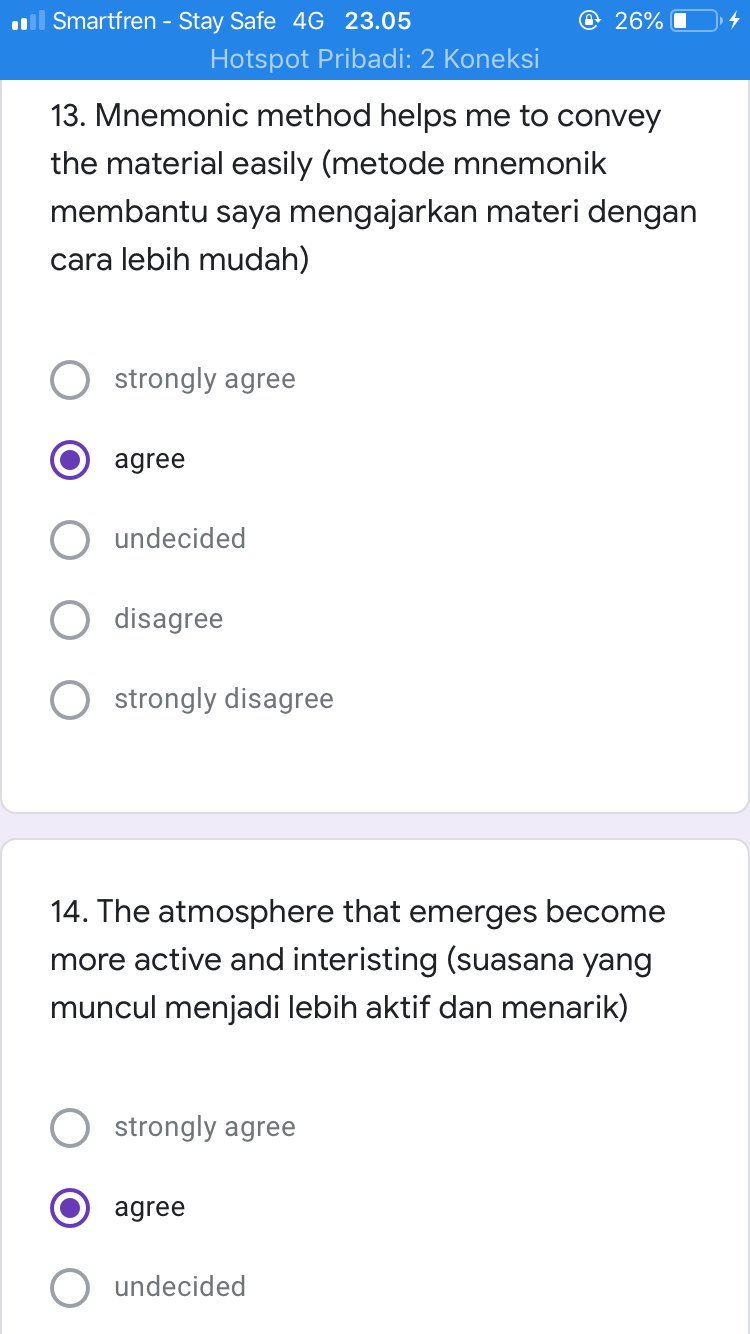 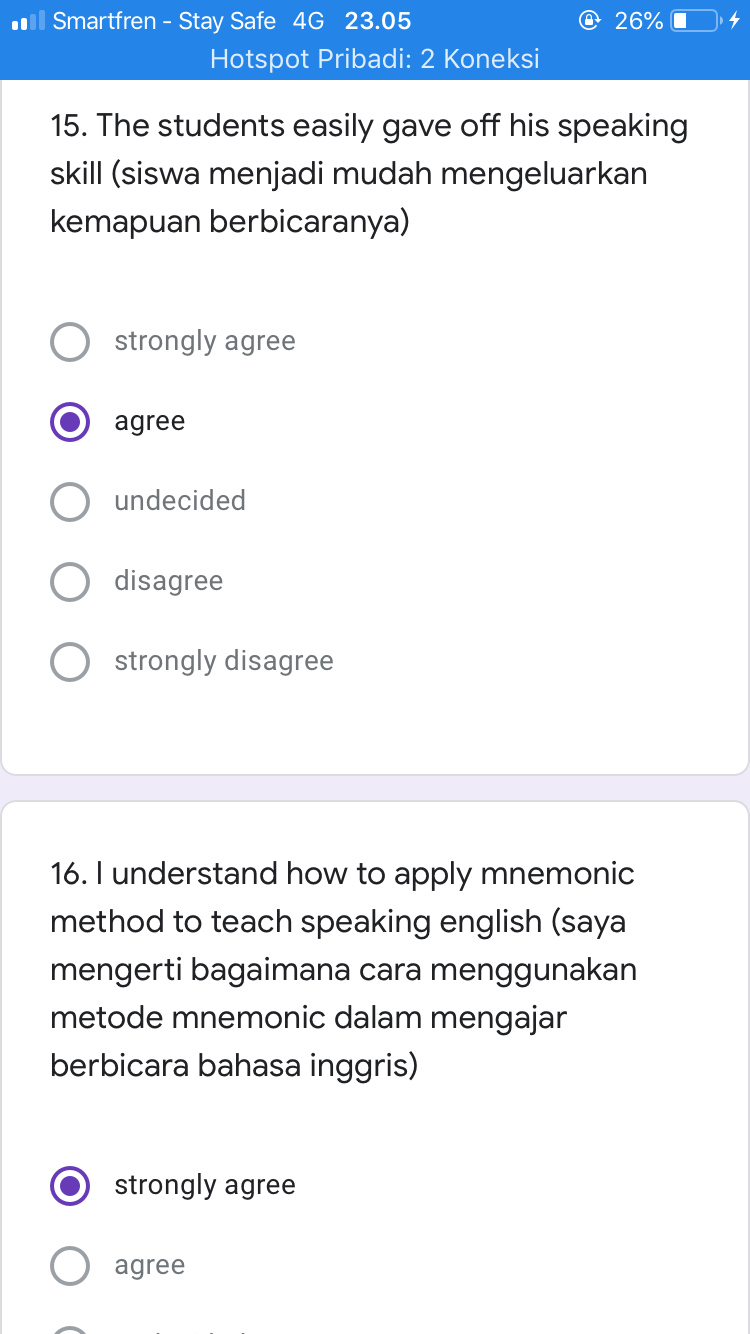 